 Gressins italiens 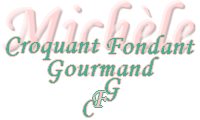 
Pour 30 gressins 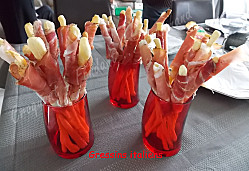 Pâte : - 200 g d'eau tiède - 45 g d'huile d'olive - 1 càc de sel - 350 g de farine T 45 
- 2,5 càc de levure sèche de boulanger
Finition : - huile d'olive - Au choix : ♥ graines (sésame, pavot...) ♥ origan ♥ fleur de sel...
Plaques du four tapissées de papier sulfuriséPréchauffage du four à 200°C (Chaleur tournante) Mettre dans le bol du robot (équipé du crochet pétrisseur) la farine à laquelle on aura mélangé la levure. Faire tourner le robot à vitesse minimale pendant environ 1 minute en incorporant progressivement l'eau salée et l'huile, jusqu'à obtention d'une pâte molle. Augmenter la vitesse (à 2 pour moi) et continuer à pétrir pendant environ 4 minutes pour obtenir une pâte homogène et élastique. Couvrir la pâte d'un film transparent légèrement huilé, et la laisser lever dans un endroit chaud jusqu'à ce qu'elle double de volume (pour moi dans le four à 30°C pendant 1 heure). Pétrir de nouveau la pâte à l'aide du crochet pendant 30 à 60 secondes pour expulser l'air. Déposer la pâte sur le plan de travail légèrement fariné. Partager en 3 pâtons de 200 g chacun. Abaisser chaque pâton au rouleau en un rectangle d'environ 20 cm X 8 cm Couper chaque bande en 10 languettes de 8 cm de long. Rouler et étirer chaque bande jusqu'à ce qu'elles mesurent environ 25 cm de long. Les badigeonner d'huile d'olive et les saupoudrer au choix de graines, de sel ou d'herbes. Déposer les gressins sur la plaque en les espaçant. Couvrir d'un film huilé et laisser lever pendant une quinzaine de minutes. Enfourner la plaque pendant 15 à 20 minutes jusqu'à ce que les gressins soient bien dorés. Laisser refroidir sur une grille. 